CCPM evaluated the core functions of the Cluster with 50 partners:Supporting service deliveryInforming strategic decision-making of HC/HCT for humanitarian responsePlanning and strategy developmentAdvocacyMonitoring and reportingContingency planning/preparedness  + Accountability to affected populationsB: Results of the Cluster Coordination Performance Monitoring (CCPM) and follow up actions – The Cluster Coordination Performance Evaluation Report The chart below describes the meaning of the various colors that represents the classification of the performance of the cluster according in the six functional areas.Chart 1: Classification of performance statusResults of the Cluster Coordination Performance Monitoring (CCPM) without action plansANNEX 1.Criteria considered when evaluating the performance of the Cluster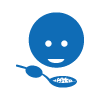 Cluster Performance MonitoringCluster Performance MonitoringCluster Performance MonitoringCluster Performance MonitoringFinal ReportFinal ReportFinal ReportFinal ReportCluster:NutritionNutritionCountry:ProblemistanProblemistanLevel:NationalNationalSurvey completed on:20142014Green = Good Yellow = Satisfactory; needs minor improvements Orange – Unsatisfactory; needs major improvementsRed = WeakIASC core functionsIndicative characteristics of functionsPerformance statusPerformance statusFollow-up actionWho/leadTimeline/Commence1.Supporting service delivery1.Supporting service delivery1.Supporting service delivery1.Supporting service delivery1.Supporting service delivery1.Supporting service delivery1.Supporting service delivery1.1 Provide a platform to ensure that service delivery is driven by the agreed strategic prioritiesEstablished, relevant coordination mechanism recognizing national systems, subnational and co-lead aspects; stakeholders participatingregularly and effectively; cluster coordinator active in inter-cluster and related meetings.GoodWeekly cluster meetings commencedInformation flow between MoH and Nutrition Cluster is weakCluster approach not well understood by some partnersNational level Cluster Coordination teams does not adequately support state level; information flow between the two levels is low.SAG and TWGs do not actively support the needs of the cluster1.2 Develop mechanisms to eliminate duplication of service deliveryCluster partner engagement in dynamic mapping of presence and capacity (4W); information sharing across clusters in line with joint Strategic Objectives.GoodSet of standard IM products recently developed (3Ws, weekly & monthly reporting, capacity mapping, maps etc.)3Ws mapping of partner activities conducted weekly and monthly using the new templates. Needs, gaps and duplication of services and coverage identified by the Cluster Coordination team, but communication to partners and wider stakeholders is weak, as are the actions taken to ameliorate gaps and duplication Nutrition proposals only reviewed and vetted by the NCC teamCapacity mapping completed in March 20142. Informing strategic decision-making of the HC/HCT for the humanitarian response2. Informing strategic decision-making of the HC/HCT for the humanitarian response2. Informing strategic decision-making of the HC/HCT for the humanitarian response2. Informing strategic decision-making of the HC/HCT for the humanitarian response2. Informing strategic decision-making of the HC/HCT for the humanitarian response2. Informing strategic decision-making of the HC/HCT for the humanitarian response2. Informing strategic decision-making of the HC/HCT for the humanitarian response2.1 Needs assessment and gap analysis (across other sectors and within the sector)Use of assessment tools in accordance with agreed minimum standards, individual assessment / survey results shared and/or carried out jointly as appropriate.GoodThere is a need to strengthen situation analysis based on sound nutrition informationSMART and Rapid Nutrition Assessment guideline tool developed but not endorsed by MoH.Survey proposals reviewed by Survey TWG.Supervision / validation of surveys and RNAs lacking; compromising accountability for quality dataLack of capacity in-country for conducting and supervising surveys/assessments.Nutrition integrated into IRNA but often lacking in other sectoral assessments (especially FSL, Health, WASH)2.2 Analysis to identify and address (emerging) gaps, obstacles, duplication, and cross-cutting issues.Joint analysis for current and anticipated risks, needs, gaps and constraints; cross cutting issues addressed from outset.SatisfactoryReporting tools, assessment data and inter-sectoral collaboration lacking, to enable adequate analysis and identification of anticipated risks, needs, gaps, duplications, constraints and cross-cutting issues.Tools recently developed.Cross-cutting issues of age and gender are included in reporting tools and disaggregated in analysis.Nutrition data is not analysed with consideration of that from other relevant sectors2.3 Prioritization, grounded in response analysisJoint analysis supporting response planning and prioritisation in short and medium termUnsatisfactoryPrioritization of key locations and activities for response planning not grounded in strong analysis, as there was limited assessment information available and lack of consultation with partners and other sectorsInformation sharing, joint analysis and prioritization for response, with partners and other clusters, is weak3.1 Develop sectoral plans, objectives and indicators directly supporting realization of the HC/HCT strategic prioritiesStrategic plan based on identified priorities, shows synergies with other sectors against strategic objectives, addresses cross cutting issues, incorporates exit strategy discussion and is developed jointly with partners. Plan is updated regularly and guides response.GoodThe CRP strategic planning was not widely consultative, limited to a few SAG members, which resulted in some important strategic directions (including wider inter-sectoral linkages) being omitted, and the cross cutting issues of elderly, HIV/AIDS, disabilities, protection and the exit strategy not being well addressedMethod for prioritization of counties for the crisis response not done in consultation with nor well understood by partners3.2 Application and adherence to existing standards and guidelinesUse of existing national standards and guidelines where possible. Standards and guidance are agreed to, adhered to and reported against.GoodTechnical guidance and standards documents are available through the Nutrition Cluster websiteInternational standards and guidelines have been contextualised where Problemistan’s guidelines have not been finalized and approved (e.g. IYCF) Draft MAM guidelines/ready-packs being used in field by partners Cluster partners initiated discussions on the content of the minimum package of nutrition interventions to be implemented by all partners in the current crisis response (CRP)3.3 Clarify funding requirements, prioritization, and cluster contributions to HC’s overall humanitarian funding considerationsFunding requirements determined with partners, allocation under jointly agreed criteria and prioritisation, status tracked and information shared.SatisfactoryProject Review Team (PRT) is established Donors are not adequately sensitized on the need to consult the Cluster when dispersing funds Some partners expressed concerns on criteria for funding allocation 4. Advocacy4. Advocacy4. Advocacy4. Advocacy4. Advocacy4. Advocacy4. Advocacy4.1 Identify advocacy concerns to contribute to HC and HCT messaging and actionConcerns for advocacy identified with partners, including gaps, access, resource needs.WeakIssues requiring advocacy are not discussed comprehensively within the cluster or proactively taken forward when identified 4.2 Undertaking advocacy activities on behalf of cluster participants and the affected populationCommon advocacy campaign agreed and delivered across partners.WeakIssues requiring advocacy are not discussed comprehensively within the cluster or proactively taken forward when identified 5. Monitoring and reporting5. Monitoring and reporting5. Monitoring and reporting5. Monitoring and reporting5. Monitoring and reporting5. Monitoring and reporting5. Monitoring and reportingMonitoring and reporting the implementation of the cluster strategy and results; recommending corrective action where necessaryUse of monitoring tools in accordance with agreed minimum standards, regular report sharing, progress mapped against agreed strategic plan, any necessary corrections identified.SatisfactoryTargets for the January – June Crisis Response Plan were not appropriately calculated or well-defined (i.e. populations) Implementation of the strategic plan has not been well monitored, associated with: lack of supervision in the field; lack of tools and information collection processes; insufficient reporting back to partners and other stakeholders on progress towards the CRP targets. New reporting tools/indicators for information management were recently been developed, in consultation with partnersField monitoring visits by Cluster Coordination team is too infrequent.Mechanisms for submitting reporting between UNICEF, WFP and the Cluster needs to be better managed in order to avoid gaps and duplications in provision of informationThe DHIS system may be more useful than the current excel reporting tool used by the ClusterBi-monthly Bulletin is produced by cluster6. Contingency planning/preparednessContingency planning/preparedness for recurrent disasters whenever feasible and relevant.National contingency plans identified and share; risk assessment and analysis carried out, multisectoral where appropriate; readiness status enhanced; regular distribution of early warning reports.SatisfactoryContingency planning scenarios were identified by OCHA, without consultation of cluster partners, nor shared with partners7. Accountability to affected population7. Accountability to affected population7. Accountability to affected population7. Accountability to affected population7. Accountability to affected population7. Accountability to affected population7. Accountability to affected populationDisaster-affected people conduct or actively participate in regular meetings on how to organise and implement the response; agencies have investigated and, as appropriate, acted upon feedback received about the assistance providedDisaster-affected people conduct or actively participate in regular meetings on how to organise and implement the response; agencies have investigated and, as appropriate, acted upon feedback received about the assistance providedSatisfactoryNo review done of cluster accountability to affected populations1. Supporting service delivery1.1 Provide a platform to ensure that service delivery is driven by the agreed strategic prioritiesList of partners regularly updatedRegular cluster meetings organisedAttendance of cluster partners to cluster meetingsLevel of decision making power of staff attending cluster meetingsConditions for optimal participation of national and international stakeholdersWriting of minutes of cluster meetings with action pointsUsefulness of cluster meetings for discussing needs, gaps and prioritiesUseful strategic decision taken within the clusterAttendance of cluster coordinator to HCT and ICC meetingsSupport/engagement of cluster with national coordination mechanisms1.2 Develop mechanisms to eliminate duplication of service deliveryMapping of partner geographic presence and programme activities updated as neededInputs of partners into mapping of partner geographic presence and programme activitiesInvolvement of partners into analysis of gaps and overlaps based on mappingAnalysis of gaps and overlaps based on mapping useful for decision-making2. Informing strategic decision-making of the HC/HCT for the humanitarian response2.1 Needs assessment and gap analysis (across other sectors and within the sector)Use of cluster agreed tools and guidance for needs assessmentsInvolvement of partners in joint needs assessmentsSharing by partners of their assessment reports2.2 Needs assessment and gap analysis (across other sectors and within the sector)Analyses of situations done together with cluster partnersAnalyses of situations identified riskAnalyses of situations identified needsAnalyses of situations identified gaps in responseAnalyses of situations identified capacity in responseAnalyses of situations identified constraints to respondAge (cross-cutting issue) considered in analysesGender (cross-cutting issue) considered in analysesDiversity – other than age and gender- (cross-cutting issue) considered in analysesHuman rights (cross-cutting issue) considered in analysesProtection, including gender-based violence (cross-cutting issue) considered in analysesEnvironment (cross-cutting issue) considered in analysesHIV/AIDS (cross-cutting issue) considered in analysesDisability (cross-cutting issue) considered in analyses2.3 Prioritization, grounded in response analysisJoint analyses supporting response planning3. Planning and strategy development3.1 Develop sectoral plans, objectives and indicators directly supporting realization of the HC/HCTstrategic prioritiesStrategic plan developedPartners involved in the development of strategic planSectoral strategic plan includes objectives, activities and indicatorsSectoral strategic plan reviewed against host government strategyAge (cross-cutting issue) considered in strategic planGender (cross-cutting issue) considered in strategic planDiversity – other than age and gender- (cross-cutting issue) considered in strategic planHuman rights (cross-cutting issue) considered in strategic planProtection, including gender-based violence (cross-cutting issue) considered in strategic planEnvironment (cross-cutting issue) considered in strategic planHIV/AIDS (cross-cutting issue) considered in strategic planDisability (cross-cutting issue) considered in strategic planStrategic plan shows synergies from with other sectorsStrategic plan guided response from partnersDeactivation criteria and phasing out strategy formulated together with partners3.2 Application and adherence to existing standards and guidelinesNational and international standards and guidance identified and adapted as requiredTechnical standards and guidance agreed upon and used by partners3.3 Clarify funding requirements, prioritization, and cluster contributions to HC’s overall humanitarianfunding considerationsPrioritisation of proposals against the strategic plan jointly determined with partners based on agreed transparent criteriaPrioritisation of proposals against strategic plan reflected interest of partnersCluster supported and facilitated access to funding sources by partnersRegular reporting on funding status4. Advocacy4.1 Identify advocacy concerns to contribute to HC and HCT messaging and action issues requiringadvocacy identified and discussed together with partners4.2 Undertaking advocacy activities on behalf of cluster participants and the affected populationAdvocacy activities agreed upon and undertaken with partners5. Monitoring and reportingProgramme monitoring formats agreed upon and used by cluster partnersReports shared by partners taken into account in cluster reportsRegular publication of progress reports based on agreed indicators for monitoring humanitarian responseRegular publication of cluster bulletinsChanges in needs, risk and gaps highlighted in cluster reports and used for decision-makingMonitoring and response of the cluster taking into account the needs, contributions and capacities ofwomen, girls, men and boys6. Contingency planning/preparedness for recurrent disasters whenever feasible and relevantNational contingency plans identified and sharedPartners contributed to risk assessments and analysisPartners involved in development of preparedness planPartners committed staff and/or resources towards preparedness plansEarly warning reports shared with partners7. Accountability to affected populationMechanisms to consult and involve population in decision-making agreed upon and used by partnersMechanisms to receive, investigate and act upon complaints on the assistance received agreed upon and used by partners 